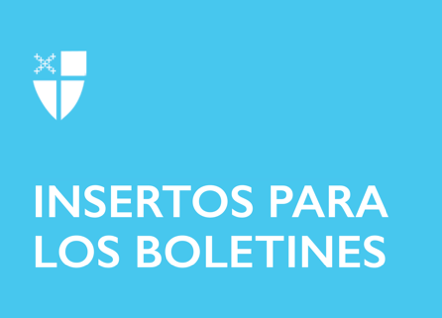 11 de diciembre de 2022 – Adviento 3 (A)Recorriendo el camino con la comunidadA medida que nos acercamos al gozo y la promesa de la Encarnación, lo invitamos a que continúe recorriendo el Camino del Amor. Esta semana tenga presente cuál de las siete prácticas cautivó su imaginación en este Adviento. ¿Cuál lo retó o cuál le trajo más alegría? ¿Dónde encontró bendiciones o cruzó fronteras? ¿En dónde Dios lo está llamando a que sea testigo de la salvación que es traída hoy al mundo?Para obtener recursos adicionales de Adviento con relación al Camino del Amor, visite episcopalchurch.org/wayoflove. Allí encontrará enlaces electrónicos para todo un currículo de Adviento, Recorriendo el Camino de Amor, así como Vivir el Camino del Amor en comunidad, que es un currículo de nueve semanas que es útil en cualquier temporada.11 de diciembre - ADORARPiense en los rostros que le gustaría ver en la iglesia - una lista de personalidades estrellas con las que quisiera compartir el servicio. Pueden ser personas que conoció en el campamento de verano cuando era niño, personas que ya han muerto, personas con las que trabaja – todas sus personas favoritas. Comprométase a orar por todos ellos esta semana. Y comprométase a pedirle a una de sus estrellas que lo acompañe a la iglesia el próximo mes.12 de diciembre - IRTome una ruta nueva o distinta para ir al trabajo, a la escuela o a hacer mandados. Observe cómo ir por un camino diferente le obliga a ver el mundo de forma distinta, a prestar un tipo de atención diferente. ¿Qué observa en el camino que le obliga a detenerse y echar un segundo vistazo? ¿Hay algo en esta nueva ruta que inspire su camino de fe o le recuerde las lecciones aprendidas?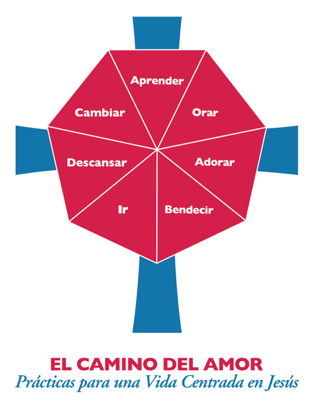 13 de diciembre - APRENDERLea Lucas 1:59-80. Cuando Zacarías recupera el habla, alaba a Dios. Si Ud. perdiera la capacidad de hablar durante nueve meses como le pasó a Zacarías, ¿cuál sería su primera palabra de alabanza? Comparta esto con su familia, amigos y en las redes sociales.14 de diciembre - ORAROre siguiendo la Tercera Colecta de Adviento,  que se encuentra en la página 126 del Libro de Oración Común. ¿De que manera la oración será su guía durante el resto de la semana? Reserve hoy un tiempo especial para centrar sus intenciones en fomentar la paz y difundir la alegría.15 de diciembre - BENDECIR
Dedique hoy un tiempo considerable a discernir si hay una bendición o un regalo especial que pueda compartir con su iglesia, un ministerio local o con la comunidad. Pídale a Dios que le inspire y le dé la fortaleza y las herramientas para hacer de este regalo algo verdaderamente memorable y sincero.16 de diciembre - CAMBIARAléjese del ajetreo del mundo en este momento. Vuelva su corazón y su mente hacia el agradecimiento por este tiempo de reflexión, descanso y renovación. Enfóquese en cómo va a descansar mañana y organice las cosas para que pueda aprovechar al máximo su tiempo de reposo.17 de diciembre - DESCANSARPase hoy al menos 45 minutos al exterior, sin hacer trabajos de jardinería ni arreglar las luces ni rehacer los lazos de la guirnalda. Tómese un tiempo para sentarse al aire libre y sienta la brisa, elimine el estrés y las preocupaciones del momento. Lea el Salmo 100 antes y después de estar al aire libre. Observe cómo este salmo le ayuda a descansar y a recargar su espíritu.